North East School Division 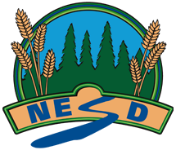 Unpacking Outcomes - Module 3:  Accounting Equation (Core)Unpacking the Outcome Unpacking the Outcome Unpacking the Outcome Analyze --> relationship (assets, liabilities and owner’s equity)Analyze --> relationship (assets, liabilities and owner’s equity)Analyze --> relationship (assets, liabilities and owner’s equity)Outcome (circle the verb and underline the qualifiers) Outcome (circle the verb and underline the qualifiers) Outcome (circle the verb and underline the qualifiers) Analyze the relationship between assets, liabilities and owners’ equity within the accounting equation.Analyze the relationship between assets, liabilities and owners’ equity within the accounting equation.Analyze the relationship between assets, liabilities and owners’ equity within the accounting equation.KNOW UNDERSTAND BE ABLE TO DO Vocabulary: Assets, liabilities, owners’ equityBusiness TransactionsAccounting Equation The difference between assets, liabilities and CapitalsHow to calculate owner’s equityThat you can find the missing amount if given the other twoBusiness transactions are events that cause changes to the accounting equation. Define assets, liabilities and owners’ equity (capital).Classify and sort examples of assets, liabilities and owners’ equity.Explain the accounting equation relationship (i.e., a = l + oe). Manipulate and solve problems using the accounting equation.Examine how business transactions affect the accounting equation and apply to calculations.Analyze the preservation of equality (e.g., increasing assets impacts liabilities and owners’ equity) within the accounting equation.ESSENTIAL QUESTIONS ESSENTIAL QUESTIONS ESSENTIAL QUESTIONS Why does the accounting equation need to balance?Why does the accounting equation need to balance?Why does the accounting equation need to balance?